План работы отряда 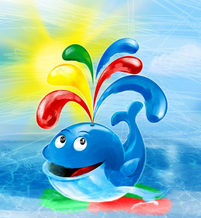 11 июня (суббота)День 11Республика«Прикладное творчество и народные ремесла»9.30 Мастер-классы «Умелые ручки»Воспитатели11 июня (суббота)День 11Республика«Прикладное творчество и народные ремесла»11.00Экскурсия к Мастеру Учаеву А.А.Воспитатели11 июня (суббота)День 11Республика«Прикладное творчество и народные ремесла»15.30Конкурс рисунков и поделок «Прекрасное рядом»Воспитатели11 июня (суббота)День 11Республика«Прикладное творчество и народные ремесла»17.00Выставка творческих работ.Игры на свежем воздухеВоспитатели